Letter of Request for Salary IncreasePark Themous Calling Executive 4567-8765-1098uiowerfg@hmail.com Date – 09/09/2019Toughi Tiaji EC Department 4532-2890-091toughi@gmail.com Subject: ------Dear	,Greetings of the day!I ----------- (mention your name) working as	(mention designation) have beenassociated with the company for so long and am glad for all the opportunities that I had during all these years.I am proud to say that I have been a dedicated and responsible employee for the company through all these years and look forward to work on several new opportunities. I have worked on several crucial projects including ------------(mention about the projects). So, after all these years and hard work, I feel that I deserve this increment.I am attaching all the documents, project results and reviews for your perusal. I would like you to consider my application of raise.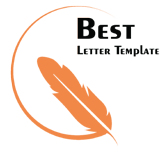 Yours Sincerely, Park Themous